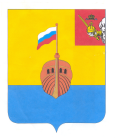 РЕВИЗИОННАЯ КОМИССИЯ ВЫТЕГОРСКОГО МУНИЦИПАЛЬНОГО РАЙОНА162900, Вологодская область, г. Вытегра, пр. Ленина, д.68тел. (81746)  2-22-03,  факс (81746) ______,       e-mail: revkom@vytegra-adm.ruКРАТКАЯ ИНФОРМАЦИЯо результатах контрольного мероприятия в Муниципальном бюджетном учреждении Вытегорского муниципального района «Хозяйственное производственное управление»Наименование (тема) контрольного мероприятия: «Проверка целевого и эффективного использования бюджетных средств муниципальным бюджетным учреждением Вытегорского муниципального района «Хозяйственное производственное управление» при реализации мероприятий подпрограммы «Организация в границах поселения электро- тепло-, газо- и водоснабжения населения, водоотведения в пределах полномочий, установленных законодательством Российской Федерации» муниципальной программы «Формирование комфортной среды проживания на территории Вытегорского муниципального района на 2021-2025 годы». Основание проведения контрольного мероприятия: пункт 9 раздела II плана работы Ревизионной комиссии Вытегорского муниципального района на 2021 год, распоряжение № 30а от 18.10.2021 года.Цель контрольного мероприятия: осуществление контроля за законностью, результативностью (эффективностью и экономностью) использования бюджетных средств.Объекты контрольного мероприятия: Муниципальное бюджетное учреждение Вытегорского муниципального района «Хозяйственное производственное управление».Проверяемый период времени: 9 месяцев 2021 года.  Сроки проведения контрольного мероприятия: с 25.10.2021 г.  по 30.11.2021 г.Исполнители контрольного мероприятия: О.Е. Нестерова - аудитор Ревизионной комиссии ВМР.Оформленные акты, заключения, справки и т.п., использованные в отчете, ознакомление с ними под расписку руководителя или иных должностных лиц, проверенных объектов, наличие письменных объяснений, замечаний или возражений и заключение аудитора по ним: Акт проверки от 03.12.2021 г., подписанный Директором муниципального бюджетного учреждения Вытегорского муниципального района «Хозяйственное производственное управление» и Главным бухгалтером централизованной бухгалтерии МКУ «Многофункциональный центр предоставления государственных и муниципальных услуг в Вытегорском районе», возражения по акту проверки от 09.12.2021 г. за подписью Директора МБУ ВМР «ХПУ», ответ Ревизионной комиссии ВМР от 16.12.2021 г. № 131 на возражения МБУ ВМР «ХПУ» за подписью председателя Ревизионной комиссии.  Неполученные документы из числа затребованных с указанием причин или иные факты, препятствовавшие работе: нет.  Краткая характеристика проверяемой сферы и деятельности объектов контроля (при необходимости).           Муниципальное бюджетное учреждение Вытегорского муниципального района «Хозяйственное производственное управление» создано в результате реорганизации муниципального унитарного предприятия ЖКХ Вытегорского муниципального района «Вытегорский» путем преобразования в муниципальное учреждение (постановление Администрации Вытегорского муниципального района от 30.11.2018 № 1501).                Официальное сокращенное наименование: МБУ ВМР «ХПУ» (далее – Учреждение).           Учредителем Учреждения и собственником его имущества является Вытегорский муниципальный район. Функции и полномочия Учредителя и собственника имущества Учреждения осуществляет Администрация Вытегорского муниципального района (далее – Учредитель).           Учреждение является юридическим лицом, обладает обособленным имуществом, имеет самостоятельный баланс, лицевые счета, открываемые в Финансовом управлении Администрации района, печать, штампы, бланки со своим наименованием.           Учреждение является унитарной некоммерческой организацией – муниципальным учреждением, тип – бюджетное учреждение.           Предмет деятельности -  осуществление деятельности в сфере содержания (эксплуатации) имущества, находящегося в собственности района.          Цели деятельности Учреждения:            - содержание (эксплуатация) имущества, находящегося в собственности района;            -  обеспечение деятельности учреждений, учредителем которых является район;            -     предоставление населению и юридическим лицам коммунальных услуг и услуг по содержанию жилья надлежащего качества;            - обеспечение бесперебойного функционирования объектов жилищно – коммунального хозяйства.          Основные виды деятельности:            - управление недвижимым имуществом за вознаграждение или на договорной основе;            - забор, очистка и распределение воды;            - производство, передача и распределение пара и горячей воды;            - сбор и обработка сточных вод;            - эксплуатация и обслуживание объектов жилищно-коммунального хозяйства;            - эксплуатация и обслуживание жилого фонда.        Учреждение осуществляет свою деятельность в соответствии с муниципальным заданием. Финансовое обеспечение выполнения муниципального задания Учреждением осуществляется за счёт средств бюджета Вытегорского муниципального района в виде субсидий.          Учреждение возглавляет директор, назначаемый и освобождаемый Учредителем.Результаты контрольного мероприятия.         В соответствии с частью 3 статьи 14 Федерального закона от 06.10.2003 № 131-ФЗ «Об общих принципах организации местного самоуправления в Российской Федерации» (далее – Федеральный закон № 131-ФЗ) органы местного самоуправления района на территориях сельских поселений, входящих в состав района, решают вопросы местного значения по организации в границах поселения электро-, тепло-, газо- и водоснабжения населения, водоотведения, снабжения населения топливом в пределах полномочий, установленных законодательством Российской Федерации.         Уставом Вытегорского муниципального района (далее – Уставом) к вопросам местного значения, решаемым органами местного самоуправления района на территориях сельских поселений, отнесено «организация в границах сельского поселения электро-, тепло-, газо- и водоснабжения населения, водоотведения, снабжения населения топливом в пределах полномочий, установленных законодательством Российской Федерации» (пункт 1 части 2 статьи 4 Устава).         Исполнение указанных вопросов местного значения Уставом закреплено за Администрацией Вытегорского муниципального района (статья 31 Устава).        Осуществление полномочий по организации на территориях сельских поселений района электро-, тепло-, газо- и водоснабжения населения, водоотведения в пределах полномочий, установленных законодательством Российской Федерации, Администрацией района реализуется в 2021 году через муниципальную программу «Формирование комфортной среды проживания на территории Вытегорского муниципального района на 2021-2025 годы» (подпрограмма «Организация в границах поселения электро-, тепло-, газо- и водоснабжения населения, водоотведения в пределах полномочий, установленных законодательством Российской Федерации».         Муниципальная программа «Формирование комфортной среды проживания на территории Вытегорского муниципального района на 2021-2025 годы» утверждена постановлением Администрации Вытегорского муниципального района от 22.04.2021 г. № 403. Программа нацелена в том числе на создание условий для обеспечения жителей района коммунальными ресурсами. Программа включает 5 подпрограмм, в том числе подпрограмму 4 «Организация в границах поселения электро-, тепло-, газо- и водоснабжения населения, водоотведения в пределах полномочий, установленных законодательством Российской Федерации».        Ответственный исполнитель Подпрограммы – орган Администрации района - Управление жилищно – коммунального хозяйства, транспорта и строительства Администрации Вытегорского муниципального района».        Сроки реализации Подпрограммы: 2021 -2025 годы.         Цель Подпрограммы: создание условий для обеспечения жителей района коммунальными ресурсами.         Задача Подпрограммы: организация обеспечения жителей района электроснабжением, теплоснабжением, водоснабжением и водоотведением.          Общий объем финансового обеспечения Подпрограммы по состоянию на 01.10.2021 г. согласно решению Представительного Собрания от 05.08.2021 г. № 444 составляет 50448,7 тыс. рублей, из них на 2021 год запланировано 22693,1 тыс. рублей.          Учреждение принимает участие в реализации Подпрограммы через Основное мероприятие 3 Подпрограммы «Организация обеспечения жителей района водоснабжением и водоотведением».       Выводы         Бюджетные средства, предоставленные Учреждению в виде субсидий на реализацию Основного мероприятия 3 «Организация обеспечения жителей района водоснабжением и водоотведением» подпрограммы «Организация в границах поселения электро-, тепло-, газо- и водоснабжения населения, водоотведения в пределах полномочий, установленных законодательством Российской Федерации» использованы Учреждением в соответствии с целями и задачами деятельности Учреждения, целями, определенными, решением о бюджете, Подпрограммой, Программой, Соглашениями, Планами ФХД, но не в соответствии с направлениями расходов, определенными Подпрограммой.         Расходы, произведенные Учреждением, способствовали выполнению заявленной задачи Подпрограммы, в целом Программы.          Выявлены нарушения Федерального закона – 44- ФЗ:-  нарушения условий реализации контрактов в части своевременности расчетов по контракту (статьи 34 и 94 Федерального Закона № 44-ФЗ) на сумму 317,5 тыс. рублей.       Установлены факты оплаты работ по обслуживанию имущества, не числящегося в составе имущества, закрепленного за Учреждением на праве оперативного управления.        Выявленные при исполнении контрактов нарушения не позволяют оценить произведенные расходы как эффективные.        В нарушение пункта 2 статьи 179 Бюджетного кодекса Российской Федерации, пункта 5.3 Порядка разработки, реализации и оценки эффективности муниципальных программ Вытегорского муниципального района в Программу в течение года не вносились своевременно изменения. Общая сумма проверенных средств – 8011,8 тыс. рублей. Сумма выявленных нарушений: 3211,8 тыс. рублей.Предложения по восстановлению и взысканию средств, наложению финансовых или иных санкций, привлечению к ответственности лиц, допустивших нарушения:           Муниципальное бюджетное учреждение Вытегорского муниципального района «Хозяйственное производственное управление».           Принять меры по привлечению к ответственности лиц, допустивших нарушения Федерального закона «О контрактной системе в сфере закупок товаров, работ, услуг для обеспечения государственных и муниципальных нужд».Предложения по устранению выявленных нарушений и недостатков в управлении и ведомственном контроле, правовом регулировании проверяемой сферы.          Муниципальное бюджетное учреждение Вытегорского муниципального района «Хозяйственное производственное управление».         1. В целях исключения рисков применения штрафных санкций за неисполнение условий муниципальных контрактов и договоров исключить нарушения положения Федерального закона № 44-ФЗ «О контрактной системе в сфере закупок товаров, работ, услуг для обеспечения государственных и муниципальных нужд»:                - статьи 34 и 94 Федерального Закона № 44-ФЗ – в части соблюдения сроков оплаты по муниципальным контрактам и договорам.          2. В целях исключения фактов содержания имущества, не закрепленного за Учреждением на праве оперативного управления, за счет субсидии, предоставляемой из бюджета района на выполнение Учреждением муниципального задания, провести работу по закреплению указанного имущества за Учреждением на праве оперативного управления.           3. В муниципальном задании № 1 на 2021 год и плановый период 2022-2023 годов, размещенном на официальном сайте в информационно-телекоммуникационной сети «Интернет» - сайте www.bus.gov.ru и отчете о выполнении муниципального задания исключить недостатки, указанные в Акте.           Администрация Вытегорского муниципального района           1. В целях исключения нарушения 	норм пункта 2 статьи 179 Бюджетного кодекса Российской Федерации, пункта 5.3 Порядка разработки, реализации и оценки эффективности муниципальных программ Вытегорского муниципального района своевременно вносить изменения в Программу в соответствие с решениями Представительного собрания Вытегорского муниципального района о внесении изменений в бюджет.         2. Внести изменения в Программу в части мероприятий Основного мероприятия 3 Подпрограммы «Организация обеспечения жителей района водоснабжением и водоотведением». Другие предложения: материалы проверки направить в прокуратуру Вытегорского района для правовой оценки действий должностных лиц.Предлагаемые представления и/или предписания: представление на имя директора  МБУ ВМР «Хозяйственное производственное управление», информационное письмо Руководителю Администрации ВМР.Председатель Ревизионной комиссии Вытегорского муниципального района                                                          Н.В. Зелинская